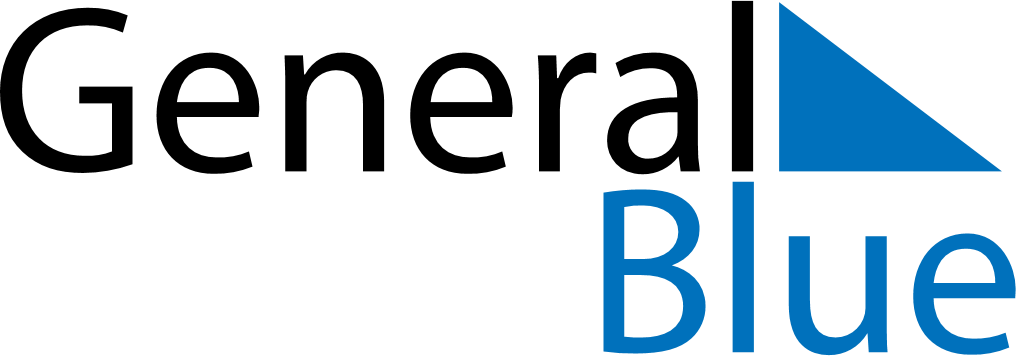 October 2018October 2018October 2018October 2018UgandaUgandaUgandaSundayMondayTuesdayWednesdayThursdayFridayFridaySaturday12345567891011121213Independence Day1415161718191920212223242526262728293031